Три паренька по переулку,Играя будто бы в футбол,Туда-сюда гоняли булкуИ забивали ею гол.Шел мимо незнакомый дядя,Остановился и вздохнулИ, на ребят почти не глядя,К той булке руку протянул.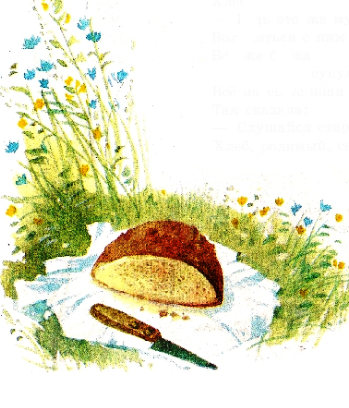 Потом, насупившись сердито,Он долго пыль с нее сдувалИ вдруг спокойно и открытоПри всех ее поцеловал.- Вы кто такой?- спросили дети,Забыв на время про футбол.- Я пекарь!- человек ответилИ с булкой медленно ушел.И это слово пахло хлебомИ той особой теплотой,Которой налиты под небомМоря пшеницы золотой.